Notes:All speakers scheduled to take the floor should upload the written version of their oral statements through the online system for inscription on the lists of speakers (https://uprreg.ohchr.org/) before the opening of the reviewThe full text of statements is available on UPR extranet pageIdentity photo-badges valid for the session may be obtained by all delegations, if needed, from the UNOG Security and Safety Section at the “Pregny Gate” (Palais des Nations, 8-14 avenue de la Paix) from 8.00 a.m. to 5.00 p.m. upon presentation of a copy of their letter of accreditation and an identity document.PHOTOGRAPHS AND FILMING: Please note that only accredited media are permitted to film and take photographs in the Assembly Hall.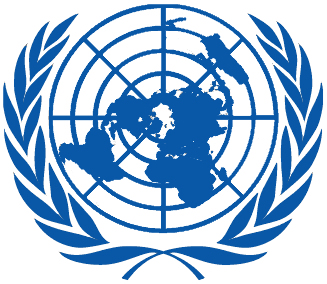 Working Group on the Universal Periodic ReviewWorking Group on the Universal Periodic ReviewThirty-eighth session
Geneva, 3–14 May 2021Order of the DayThirty-eighth session
Geneva, 3–14 May 2021Order of the DayPlenary Meetings – Assembly HallFriday, 14 May 2021Plenary Meetings – Assembly HallFriday, 14 May 2021AFTERNOON15:30 – 18:00
17th  meetingAdoption of the recommendations section on:Adoption of the recommendations section on:Adoption of the recommendations section on:Adoption of the recommendations section on:Solomon Islands– Draft report of the UPR Working Group: A/HRC/WG.6/38/L.10Solomon Islands– Draft report of the UPR Working Group: A/HRC/WG.6/38/L.10Solomon Islands– Draft report of the UPR Working Group: A/HRC/WG.6/38/L.10Solomon Islands– Draft report of the UPR Working Group: A/HRC/WG.6/38/L.10Seychelles– Draft report of the UPR Working Group: A/HRC/WG.6/38/L.11Seychelles– Draft report of the UPR Working Group: A/HRC/WG.6/38/L.11Seychelles– Draft report of the UPR Working Group: A/HRC/WG.6/38/L.11Seychelles– Draft report of the UPR Working Group: A/HRC/WG.6/38/L.11Latvia– Draft report of the UPR Working Group: A/HRC/WG.6/38/L.12Latvia– Draft report of the UPR Working Group: A/HRC/WG.6/38/L.12Latvia– Draft report of the UPR Working Group: A/HRC/WG.6/38/L.12Latvia– Draft report of the UPR Working Group: A/HRC/WG.6/38/L.12Singapore– Draft report of the UPR Working Group: A/HRC/WG.6/38/L.13Singapore– Draft report of the UPR Working Group: A/HRC/WG.6/38/L.13Singapore– Draft report of the UPR Working Group: A/HRC/WG.6/38/L.13Singapore– Draft report of the UPR Working Group: A/HRC/WG.6/38/L.13Sierra Leone– Draft report of the UPR Working Group: A/HRC/WG.6/38/L.14Sierra Leone– Draft report of the UPR Working Group: A/HRC/WG.6/38/L.14Sierra Leone– Draft report of the UPR Working Group: A/HRC/WG.6/38/L.14Sierra Leone– Draft report of the UPR Working Group: A/HRC/WG.6/38/L.14